Opplysninger om forslaget og forslagsstillerOpplysninger om forslaget og forslagsstillerOpplysninger om forslaget og forslagsstillerNavn og kontaktinformasjonFirmaGnr/bnrOversiktskart som viser beliggenheten i kommunen. Avgrensningen av området må også sendes inn som SOSI-fil.Navn og innspillsnummer fylles inn av kommunen:Generelle opplysningerGenerelle opplysningerTemaKilde og metodikkKommentarerHva brukes området til i dag? Gi en beskrivelse av beliggenhet og dagens bruk av området. Hva slags arealer grenser området til?Planinnsyn, kommunekartLokal kunnskapSkriftlig beskrivelseHva er området avsatt til i gjeldende kommuneplan?Er området regulert? Evt til hva? Ligger det hensynssoner på området i gjeldende kommuneplan?Er det reguleringsplaner i området rundt?Planinnsyn, KommunekartList opp arealformålAreal på området (størrelse i daa)Hva ønker du å avsette området til? Begrunnelse for forslaget.Tenkt utbyggingspotensial, omfang og utnyttelse. Antall boenheter, tomter, kvatdratmeter næring, antall arbeidsplasser etc.Fortetting av eksisterende bebygd areal eller transformasjon av et område? Hva brukes arealet til i dag?Er innspillet i tråd med målene beskrevet iplanprogrammet? Les planprogram. Hvis innspillet ikke er i tråd med målene, gi en begrunnelse for hvorfor forslaget fremmes likevel.Forholdet til nasjonale og regionale føringer og retningslinjer for arealdisponering Les planprogram og beskriv om forslaget er i tråd med føringer og retningslinjer.Gi en beskrivelse av hvordan innspillet er i tråd med forslag til arealstrategi og kommuneplanens samfunnsdelKommuneplanens samfunnsdelLes planprogram og den vedlagte arealstrategien.Eventuell annen relevant informasjonNatur, klima, miljø, samfunnssikkerhetNatur, klima, miljø, samfunnssikkerhetNatur, klima, miljø, samfunnssikkerhetTemaRelevante nettsider, planer og metoderKommentarer til temaeneNaturverdier Er det naturverdier  i området? Er det viktige/truede naturtyper eller arter? Berøres vann og vassdrag? Ligger det innenfor verna område?Skriv inn hvor stort areal som berøres.NaturbaseArtsdatabankenKommunekartLandskap Vil tiltaket gi endringer i landskapet og medføre store inngrep i terreng?Vis med skisser, fotomontasjer e.l.Jord- og skogressurserBerøres dyrket eller dyrkbar mark, beitemark? Berøres skogressurser? Skriv inn hvilke typer og hvor stort areal som berøres.Kilden NIBIOØkosystemtjenesterVil forslaget berøre goder eller tjenester vi får fra naturen? Eks. rekreasjonsverdi, økonomisk verdi, matproduksjon.Miljødirektoratets veileder om vurdering av økosystemtjenester.Forurensning/spesiellemiljøforhold Er området støyutsatt, ligger området nærhøyspentlinje, er det evt. forurenset grunn,luftforurensning? Evt. om forslag til arealformål vilmedføre økt støy ellerluftforurensning?MiljøstatusKommunekartKlimautslipp Vil forslag tilarealformål få konsekvens for klimagassutslipp eller gi økt transportbehov?Berører forslaget myr?MiljøstatusSamfunnssikkerhet (Skred- og flomfare,grunnforhold)Er området flom- ellerrasutsatt? Ligger det innenforaktsomhetssoner for ulike skredtyper? Har det vært skredhendelser innenfor området tidligere? Hva slags løsmasser består grunnen av? Ligger området under marin grense?OvervannsproblematikkSkrednettNVE atlasKommunekartKulturminner/ kulturmiljø Er det registrertkulturminner/kulturmiljøinnenfor området? Er det freda kulturminner innenfor området eller tilgrensende områder? Beskriv hva slags type kulturminner/ kulturmiljø.KulturminnesøkSefrakKommunekartFrilufsliv/grønnstruktur Vil forslaget få innvirkning påturområder/ grønnstruktur?Vil forslaget gi økt/redusertmulighet for rekreasjon/friluftsliv?NaturbaseKommuneplanens arealdelLokal kunnskap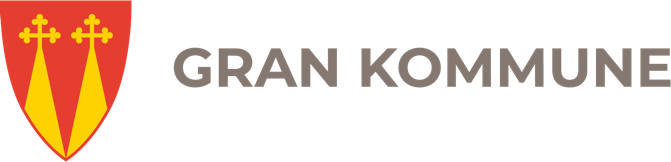 